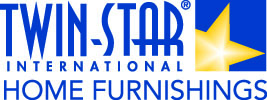             Contact: Lauren Stratman Twin-Star International561.665.8105             lstratman@twinstarhome.comTwin-Star International “Pulls Out All Of The Stops” For the Grand Opening of their New High Point Showroom this Fall Market.Delray Beach, FL., Sept 21, 2014 - Twin-Star International, an award-winning home furnishings manufacturer of quality home furnishings, which include home office and home entertainment furniture, thermoelectric wine and beverage coolers as well as electric fireplaces and heaters, is debuting their latest products in a new showroom during the October High Point Market.  Located in  Market on Green, Space #304, at 212 East Green Drive, the new showroom is twice the size of their previous space, growing from 4,000 square feet to nearly 8,000, and providing the ability to display their product in a way that all of their Tresanti®, Twin-Star Home, Duraflame®, and ClassicFlame® lines can be seen at once.All new introductions will be on display at Market on Green, including home entertainment, fireplaces, kitchen islands, curio cabinets, home office, and heaters. They are planning a ribbon cutting on the first day of Market, October 18th, at 9am and are inviting their customers and press to join the celebration.The new showroom is a true destination and will provide attendees with a variety of amenities including free high-speed Wi-Fi, a full kitchen for catering events that now provides them the ability to offer complimentary beverages and pastries for breakfast daily from 8am-11am. Twin-Star will also be offering a “taste of the seasons” lunch from October 18th-22nd from 12pm-2pm. Afternoon cocktails and hot appetizers are offered daily in the lobby of Twin-Star’s new location, Market on Green, another perk for their company’s large customer draw. Their in-showroom Internet café offers plenty of seating where customers can cruise the Internet by accessing their new high-speed Wi-Fi, while expansive windows offer access to an abundance of natural light.  The layout provides a more home-like setting, enabling retailers to view their complete line in a lifestyle environment.  Brian Brigham, Twin-Star’s Director of Marketing and Public Relations stated, “We are pulling out all of the stops this High Point Market to really show off our new location at Market on Green. The building is very easily accessible, houses some big names in furniture and in such a convenient location we could not be happier with the move. We look forward to welcoming new and current customers in a showroom that is comfortable and that displays our complete product lines in a more furniture store like environment.”Connect with Twin-Star via social media by visiting their website at www.twinstarhome.com; 
Facebook page at www.facebook.com/TwinStarInternational; 
Twitter page at www.twitter.com/twinstarhome; Flickr at www.flickr.com/photos/twinstarhome;
YouTube at www.youtube.com/user/TwinStarClassicFlame; 
Pinterest at www.pinterest.com/twinstarintl; 
Blogspot at http://www.twinstarinternational.blogspot.com.#     #     #About Twin-StarFounded in 1996, Twin-Star International, Inc. of Delray Beach, Fl., is changing the way people entertain. Twin-Star, an award-winning home furnishings manufacturer of quality furniture, combines the latest trends with function and style to create unique pieces that enhance the lives of their customers. They use the finest hardwoods, wood veneers and finishes available, chosen specifically to match the character and need of each individual piece. Known for their ClassicFlame® Fireplaces, the finest furniture in the electric fireplace industry, their line-up also includes Duraflame®, Chimney-free® and Pro Electric Fireplaces, Tresanti® Media Consoles; Tresanti® Refrigerated Wine Cabinets; Tresanti® Kitchen Islands and Beverage Curios; Black & Decker and Luxe™ Bathroom furniture. Find out more at www.twinstarhome.com.